বাংলাদেশ পল্লী উন্নয়ন একাডেমি মডেল স্কুল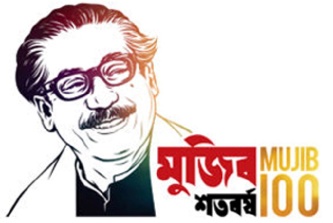 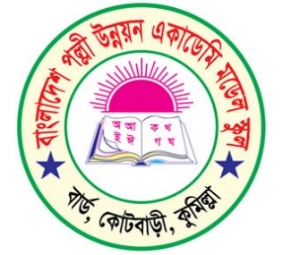 কোটবাড়ী, কুমিল্লাজুম ক্লাস রুটিন-2021 খ্রি.তৃতীয় থেকে পঞ্চম শ্রেণি পর্যন্তবি.দ্র. সকল শিক্ষকের জুম আইডি ও পাসকোড ফেইস বুক পেইজে দেওয়া আছে। বার ও তারিখতৃতীয় সময়ঃ 10:00-11:00চতুর্থ সময়ঃ 11:00-12:00পঞ্চম সময়ঃ 1২:00-01:00রবিবার13/06/2021ইংরেজিনজরুল ইসলাম বাংলা গোপা রানী সিংহগনিত কাজী রাবেয়া আক্তার সোমবার14/06/2021বাংলা কাজী রাবেয়া আক্তারসমাজকাজী রাবেয়া আক্তার ইসলাম ও নৈতিক শিক্ষা (বদরুননেছা আক্তার)হিন্দুধর্ম ও নৈতিক শিক্ষাগোপা রানী সিংহমঙ্গলবার15/06/2021বিজ্ঞান দেওয়ান আখিঁনুরবিজ্ঞান শারমিন আক্তার বাংলা খায়রুল বাশার বুধবার16/06/2021গণিত শারমিন আক্তারগণিত কাজী রাবেয়া আক্তার ইংরেজিনজরুল ইসলাম বৃহস্পতিবার17/06/2021সমাজ শারমিন আক্তারইংরেজি বদরুননেছা আক্তার বিজ্ঞান নজরুল ইসলাম 